Ffurflen Gais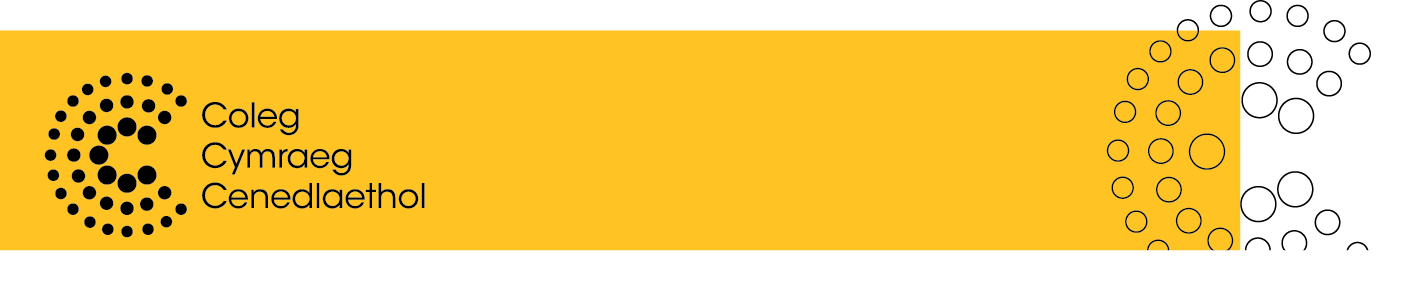 Ysgoloriaeth Cymhelliant 2019/20Mae Cangen y Coleg Cymraeg yn eich Prifysgol yn eich enwebu ar gyfer ysgoloriaeth y Coleg Cymraeg. Er mwyn i chi dderbyn ysgoloriaeth mae angen i chi fod yn astudio cwrs cymwys, diwallu amodau a thelerau’r ysgoloriaeth a dychwelyd y ffurflen hon wedi ei gwblhau yn llawn, at cymraeg@decymru.ac.uk erbyn canol dydd, 11 Hydref 2019.Rhoddaf ganiatâd i’r Coleg Cymraeg Cenedlaethol a/neu sefydliadau addysg uwch i ddefnyddio’r wybodaeth bersonol uchod er mwyn prosesu fy nghais. Rwyf yn datgan drwy gyflwyno’r ffurflen hon yn electroneg fod y wybodaeth a roddais ar y ffurflen hon yn wir, yn gyflawn ac yn gywir.  Cadarnhaf y byddaf yn diweddaru’r Coleg Cymraeg Cenedlaethol os oes unrhyw newidiadau i fy manylion yn y dyfodol.Bydd y Coleg Cymraeg Cenedlaethol yn defnyddio’r manylion uchod ar gyfer ei buddiant hanfodol o dalu eich ysgoloriaeth, yn unol gyda’r amodau a amlinellir yn Neddf Diogelu Data 2018.  Bydd y wybodaeth uchod yn cael ei gadw ar system y Coleg a’i rannu gyda banc y Coleg yn unig ar gyfer hwyluso’r taliad.  Gellir gweld Rhybudd Preifatrwydd y Coleg sy’n esbonio’n llawn y defnydd a wneir o’ch manylion personol ar wefan y Coleg (http://colegcymraeg.ac.uk/data)Atebwch y cwestiynau canlynol:1. Sut ydych chi’n meddwl y bydd astudio rhan o’ch cwrs trwy gyfrwng y Gymraeg yn ddefnyddiol / o fudd i chi yn y dyfodol?2. Pam ydych chi’n credu y dylai’r Coleg Cymraeg Cenedlaethol roi’r ysgoloriaeth i chi?3. Eglurwch sut byddwch chi’n gallu cyfrannu at, neu gefnogi gweithgareddau Cymraeg Prifysgol De Cymru a’r Coleg Cymraeg Cenedlaethol?MANYLION PERSONOLMANYLION PERSONOLCyfenw:Enw:Enwau Eraill:Dyddiad Geni:Rhif Aelodaeth y Coleg Cymraeg Cenedlaethol:Cyfeiriad Cartref:Rhif Ffôn:Ffôn Symudol:E-bost Prifysgol:E-bost Personol:Cyfeiriad gohebu(os yw’n wahanol i’r uchod):MANYLION PRIFYSGOLMANYLION PRIFYSGOLEich Prifysgol:Teitl cwrs gradd:Cod cwrs gradd:Blwyddyn Astudio: